Общие требования, предъявляемые к авторскому оригиналуТекст должен быть набран на компьютере на одной стороне листа формата А4. Межстрочный интервал – 1,5. Размеры полей: для рукописей объемом до 100 страниц – верхнее, левое, правое 2,0 см, нижнее 2,5 см; для рукописей объемом свыше 100 страниц – все поля 2,5 см. Абзацный отступ – 1,25. Шрифт – Times New Roman – прямой, выровненный по ширине, размер (кегль) для текста и формул – 14, для таблиц и подрисуночных подписей – 12. Набор текста должен быть выполнен в редакторе Word, расстановка переносов – автоматическая.Нумерацию страниц начинают с третьей страницы (обложку, титульный лист, лист с аннотацией не нумеруют, хотя титульный лист и лист с аннотацией считают первой и второй страницами соответственно). Номер страницы проставляют в середине нижнего поля.Вид учебных изданий определяется по ГОСТ 7.60–2003 «Издания. Основные виды». При определении вида, объема и содержательной стороны учебных изданий рекомендуем использовать действующие стандарты СМК  УрГУПС: СТВ № 2.2.1–05. «Управление процессом методического обеспечения образовательного процесса. Структура, организация, требования к оформлению»;СТВ № 2.5.1.2–07. «Учебное пособие. Структура и формы представления»;СТВ № 2.5.1.3–07. «Курс лекций. Структура, требования и форма представления»;СТВ № 2.5.1.4–07. «Конспект лекций»;СТВ № 2.5.1.14–08. «Методические указания по выполнению контрольных работ»;СТВ № 2.5.1.21–07. «Сборник задач. Структура и содержание»;СТВ № 2.5.1.22–07. «Сборник технических текстов на иностранном языке». Объем рукописей учебников, учебных пособий, учебно-методических пособий, курсов лекций и научных изданий по рекомендации редакционно-издательского совета УрГУПС должен быть не менее 80 страниц.На учебник, учебное пособие, учебно-методическое пособие, учебное пособие по части курса, курс лекций, конспект лекций, а также на научные издания (монографии и сборники статей) необходимы две рецензии, заверенные подписями и печатями: внешняя и внутренняя. На методические разработки (указания, рекомендации, практикумы, сборники задач, тесты и т. п.) достаточно представления внутренней рецензии. Рецензент должен иметь более высокую или равную с авторами общую и специальную подготовку.В рецензии на рукопись должны быть отражены:– соответствие учебного издания требованиям ФГОС ВО или СПО;– соответствие уровня изложения материала современному состоянию науки и техники;– ясность, четкость, доступность изложения, пригодность для самостоятельной работы студентов;– отступления от стандартов, неточность и неправильность формулировок, ошибки в тексте, формулах, таблицах, иллюстрациях;– замечания по качеству оформления работы;– мнение о целесообразности публикации.Устранение недостатков, указанных рецензентом, обязательно.Авторский оригинал должен содержать следующие элементы: – обложку;– титульный лист;– аннотацию;– оглавление (содержание);– введение;– текстовую часть;– заключение;– библиографический список;– концевую страницу.Обложка содержит информацию о вузе и его ведомственной принадлежности, фамилию автора, наименование работы,  место и год издания. На обложке можно поместить логотип или специальный рисунок, которые сдаются в издательство отдельными файлами (формат *jpg, *tif). Образец оформления обложки приведен в приложении А.На титульном листе повторяется информация, размещенная на обложке, кроме этого указывается вид издания (учебное пособие, методические указания и т. д.) и читательский адрес (для студентов каких специальностей, направлений подготовки и форм обучения издание предназначено). Образец оформления титульного листа приведен в приложении Б.Сведения, обязательные для размещения на обороте титульного листа. Классификационные индексы (УДК и ББК) помещают отдельной строкой в верхнем левом углу, сначала индекс УДК (международной универсальной десятичной классификации), под ним – индекс ББК (отечественной библиотечно-библиографической классификации). Авторский знак помещают там же, под классификационными индексами. Дублирование авторского знака обязательно в издательской аннотации. Индексы УДК и ББК проставляет автор совместно с библиографом библиотеки университета, авторский знак – редактор на заключительном этапе сдачи книги в печать.Издательская аннотация – элемент издания, который подчиняется требованиям ГОСТ 1.86–2003 «Реферат и аннотация. Общие требования». Цель издательской аннотации – в краткой и ясной форме быстро и легко ознакомить студента с содержанием и назначением книги, дать сведения об ее достоинствах и особенностях. В аннотации обязательно указывается, программе какой дисциплины соответствует книга, и приводится читательский адрес. Рекомендуемый объем аннотации – 500 печатных знаков (включая пробелы). Имена авторов и рецензентов с перечислением ученых степеней и званий указываются после издательской аннотации. Образец оформления оборота титульного листа приведен в приложении В.Оглавление (содержание) – это указатель заголовков издания. Оглавление раскрывает структуру произведения (главы, подглавы). Для учебного издания методически оправданным местом расположения оглавления является начало книги, сразу после титульного листа, обычно это 3-я страница. Образец оглавления приведен в приложении Г.Введение – элемент основного текста, который представляет собой вводную, вступительную часть авторского текста (обзор, исторический экскурс и т. п.). Главное требование к введению – ввести в содержание, проблематику учебной дисциплины (лекций, семинаров, лабораторных занятий и т. п.), в основные направления, методы и формы ее освоения.Библиографический список оформляется в соответствии с ГОСТ 7.80-2000 «Библиографическая запись. Заголовок. Общие требования и правила составления» и ГОСТ 7.1–2003 «Библиографическая запись. Библиографическое описание. Общие требования и правила составления». Примеры описаний приведены в приложении Д.13.1. В учебных изданиях могут использоваться следующие варианты библиографического описания: по алфавиту авторов, заглавий или в порядке использования источников, по видам изданий. 13.2. Библиографический список приводится в конце издания, перед приложениями. Однако при необходимости он может размещаться в конце разделов, глав, лекций.14. На последней (концевой) странице приводятся следующие сведения: вид издания, фамилия, имя, отчество автора, заглавие издания, подзаголовочные данные. Образец оформления приведен в приложении Е.15. Рукопись сдается в издательство в комплекте с электронной версией (редактор MS Word).Требования, предъявляемые к текстовой части1. Основные правила работы с текстом1.1. Заголовки в тексте выделяются сверху и снизу одним интервалом и печатаются по центру. Подзаголовки выделяются в тексте сверху одним интервалом и печатаются с абзацного отступа. В заголовках и подзаголовках первая буква – прописная, остальные – строчные (точка в конце заголовка и подзаголовка не ставится), начертание прямое (не курсив). Переносы слов в заголовках и подзаголовках не допускаются. Недопустимо оставлять заголовок (подзаголовок) в нижней части страницы, помещая текст на следующей.1.2. Нумерация формул, таблиц, иллюстраций должна быть единой во всей рукописи: арабскими цифрами и либо сквозной, либо по разделам. В последнем случае номер формулы (таблицы, иллюстрации) состоит из двух цифр, разделенных точкой: первая цифра означает номер раздела, вторая – порядковый номер формулы (таблицы, иллюстрации) в разделе. Если в рукописи (разделе) одна формула (таблица, иллюстрация), она не нумеруется.1.3. Расстановка переносов в тексте обязательна.1.4. При подготовке авторского оригинала не по издательским стандартам в аннотации необходимо сделать ссылку на соответствующий ГОСТ, например: «Текстовая часть методических указаний составлена в соответствии с ГОСТ 2.105–95 ЕСКД «Общие требования к текстовым документам».2. Формулы2.1. Формулы набираются в редакторе формул (встроенный в Word или Math Type). Написание элементов формул: курсив – для всех латинских букв (a, b, n, A, B, N), прямой – для функций (sin, lg, min), греческих (Σ, Ψ, Θ, Ω,ρ, π, β, τ, ω, φ), русских букв (А, Б, В, а, б, в) и цифр, Выше и ниже формулы оставляют не менее одной свободной строки. Формулу располагают в середине строки.2.2. При ссылке в тексте на формулу ее номер ставят в круглых скобках: формула (3.1).2.3. Формула включается в предложение как равноправный элемент, поэтому в конце формул и в тексте перед ними знаки препинания ставят в соответствии с правилами пунктуации. Формулы, следующие одна за другой и не разделенные текстом, отделяются точкой с запятой, которые ставятся непосредственно за формулой до ее номера.2.4. После формулы помещают экспликацию – перечень всех приведенных в левой и правой частях формулы буквенных обозначений величин с указанием (если это необходимо) их размерностей. Последовательность расшифровки должна соответствовать последовательности расположения обозначений в формуле.После формулы перед экспликацией ставят запятую, а затем с новой строки без абзацного отступа – слово «где» без двоеточия после него. За ним ставят обозначения первой величины и после тире – его расшифровку и размерность, а далее – каждое следующее обозначение и его расшифровку. Размерность буквенного обозначения отделяют от текста расшифровки запятой, а в конце каждой расшифровки ставят точку с запятой. Экспликацию располагают в виде колонки, выравнивая ее по тире, или в подбор.Пример 1:Сглаживание пульсаций тока происходит в соответствии с законом электромагнитной индукции:                               	            (4.23)где es – ЭДС самоиндукции, действующая как инерционный фактор; Ld  – индуктивность сглаживающего реактора, Гн; id  – выпрямленный ток, А.Пример 2:Время проезда переезда транспортным средством определяется какtтр = (lп + lтр + lост)/ Vа,                                            (3.6)где lп – длина переезда, м; tтр – длина автотранспортного средства, м; lост = 5 м – расстояние от места остановки автомобиля до переездного сигнала; Vа = 5 км/ч (1,4 м/с) – расчетная скорость движения автомобиля через переезд.3. ТаблицыТаблицы оформляются в соответствии с издательскими стандартами. Нумерационный заголовок таблицы располагают в правом верхнем углу таблицы, тематический заголовок – по центру следующей строки. Между последней строкой тематического заголовка и таблицей следует оставить пробел. Заголовки граф и горизонтальных рядов указывают в именительном падеже обычно в единственном числе без произвольного сокращения слов. Графа «Номер по порядку» не вводится, если на номера нет ссылок. При переносе таблицы на следующую страницу повторяют нумерационное наименование со словами «окончание» или «продолжение», если таблица на данной странице еще не заканчивается. При работе над построением таблиц необходимо следить за тем, чтобы однотипные по содержанию и назначению таблицы были построены единообразно по всему изданию.Пример:Таблица 6.1 Значение коэффициентов деловой активностиОкончание табл. 6.14. Иллюстрации4.1. Иллюстрации должны быть приложены отдельным файлом. В тексте иллюстрации выделяются пробелом сверху и снизу. В рукописи даются ссылки на все иллюстрации, например, «… рис. 2.1». Иллюстрации, как правило, имеют подрисуночную подпись, которую располагают под иллюстрацией, точка после подписи не ставится.Пример: Рис. 6.4. Схема измерения сопротивления диэлектрика: а – объемного; б – поверхностного 4.2.	При отсутствии в тексте ссылок на все позиции после подрисуночной подписи необходимо дать экспликацию – перечень всех позиций. После основной подписи ставят двоеточие, а экспликацию начинают со строчной буквы. Элементы экспликации отделяют друг друга точкой с запятой, а цифровые и буквенные обозначения от пояснения – знаком тире. Точка в конце экспликации не ставится. Шрифт экспликации должен быть на размер меньше используемого в основном тексте.Пример: Рис. 2.1. Конструкция установки для облучения в плазме тлеющего разряда:А – анод; К – катод; ИВН – источник высокого напряжения4.3.	 Номера позиций в иллюстрациях следует располагать последовательно либо по часовой стрелке. Выносные линии не должны пересекаться, пересекать элементы изображения. Буквенные и цифровые обозначения набираются курсивом, одного начертания. Пример: 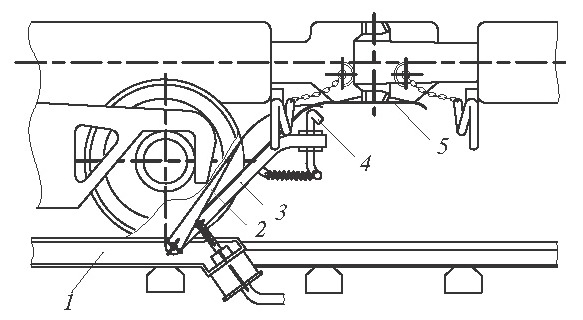 Рис. 7.9. Расцепное устройство с П-образным рычагом и упругой шиной: 1 – рама; 2 – рычаг; 3 – подъемная штанга; 4 – П-образный подпружиненный рычаг; 5 – упругая шинаПриложение АОБРАЗЕЦ ОФОРМЛЕНИЯ ОБЛОЖКИФедеральное агентство железнодорожного транспортаУральский государственный университет путей сообщенияКафедра «Экономика транспорта»А. П. ИсаковаСЕБЕСТОИМОСТЬЖЕЛЕЗНОДОРОЖНЫХ ПЕРЕВОЗОКЕкатеринбургУрГУПС2015Приложение БОБРАЗЕЦ ОФОРМЛЕНИЯ ТИТУЛЬНОГО ЛИСТАФедеральное агентство железнодорожного транспортаУральский государственный университет путей сообщенияКафедра «Экономика транспорта»А. П. ИсаковаСЕБЕСТОИМОСТЬЖЕЛЕЗНОДОРОЖНЫХ ПЕРЕВОЗОККурс лекцийдля студентов направления подготовки 080200.62 «Менеджмент» (профиль «Менеджмент организации»,«Производственный менеджмент», «Менеджмент в гостиничном и туристическом бизнесе») всех форм обученияЕкатеринбургУрГУПС2015Приложение ВОБРАЗЕЦ ОФОРМЛЕНИЯ ОБОРОТА ТИТУЛЬНОГО ЛИСТАУДК 338.12ББК 39.18         И85Исакова, А. П.И85       Себестоимость железнодорожных перевозок : курс лекций / А. П. Исакова. –  Екатеринбург : УрГУПС, 2015. — 112 с.Курс лекций подготовлен в соответствии с программой дисциплины «Себестоимость железнодорожных перевозок» и содержит краткий обзор основных понятий, связанных с себестоимостью: издержки, текущие затраты, расходы. Рассмотрены основные вопросы формирования себестоимости, понятие и схемы расчета укрупненных расходных ставок, сфера использования их расчета, принципы расчета себестоимости продукции и особенности калькуляции ее на железнодорожном транспорте. Представлен анализ влияния объема перевозок на себестоимость и зависимость расходов от отдельных измерителей работы подвижного состава, влияния реконструктивных мероприятий на эксплуатационные расходы и себестоимость перевозок.Курс лекций предназначен для студентов направления подготовки 080200.62 «Менеджмент» (профиль «Менеджмент организации», «Производственный менеджмент», «Менеджмент в гостиничном и туристическом бизнесе») всех форм обучения.УДК 338.12ББК 39.18Издано по решениюредакционно-издательского совета университетаАвтор: А. П. Исакова, доцент кафедры «Экономика транспорта», УрГУПСРецензенты:В. А. Кокшаров, доцент кафедры «Экономика транспорта», канд. экон. наук, УрГУПС;О. Б. Колчина, заместитель начальника Екатеринбургского регионального управления Центра «Желдорконтроль» — структурного подразделения ОАО «РЖД»© Уральский государственный университет путей сообщения (УрГУПС), 2015                                                                                            Приложение ГОБРАЗЕЦ ОФОРМЛЕНИЯ ОГЛАВЛЕНИЯОГЛАВЛЕНИЕ                                                                                           Приложение ДБИБЛИОГРАФИЧЕСКИЙ СПИСОК (рекомендуемый вариант оформления, в соответствии с ГОСТ 7.1–2003 «Библиографическая запись. Библиографическое описание. Общие требования и правила составления») Обращаем ваше внимание на особенности оформления библиографических записей. Основные области описания отделяются предписанными знаками препинания – двоеточием (:), точкой и тире (. –), косой чертой (/), которые отбиваются пробелами с двух сторон. При оформлении библиографического списка научных изданий – монографий, сборников научных трудов, препринтов – обязательно следует указывать номер ISBN/ISSN источников. Описание книгКниги одного автораПатласов О. Ю. Антикризисное управление. Финансовое моделирование и диагностика банкротства коммерческой организации : учеб. пособие / О. Ю. Патласов. – М. : Книжный мир, 2009. – 509 с. – ISBN: 978-5-8041-0383-6.Два автораЕникеев М. И. Общая, социальная и юридическая психология : краткий энцикл. слов. / М. И. Еникеев, О. Л. Кочетков. – М. : Юридическая литература, 1997. – 447 с. – ISBN 5-7260-0891-X.Три автораОрехов В. И. Антикризисное управление : учеб. пособие / В. И. Орехов, К. В. Балдин, Т. Р. Орехова. − 2-е изд., испр. − М. : ИНФРА-М, 2012. − 540 с.Более трех авторовОсновы антикризисного управления предприятиями : учеб. пособие для студ. высш. учеб. заведений / Н. Н. Кожевников [и др.] ; под ред. Н. Н. Кожевникова. – 2-е изд., стер. – М. : Академия, 2007. – 496 с.Книги, в которых автор не указан В таких изданиях за косой чертой пишется фамилия редактора, составителя или другого ответственного лица.Антикризисное управление : учеб. пособие / под ред. Э. М. Короткова. − М. : ИНФРА-М, 2010. − 240 с. Описание составных частей документовОписание статей из книгКон Ю. М. Налоги с предприятий / Ю. М. Кон // Экономический ежедневник хозяйственника. – М. : Финансы, 1991. – Вып. 2. – С. 85–91.Описание статей из журналовСтатья одного автораЖуравлева Н. А. Антикризисный риск-менеджмент транспортных компаний / Н. А. Журавлева // Экономика железных дорог. – 2009. – № 11. – С. 13–24.Статья двух авторовДухон А. Малый бизнес опасается поддержки / А. Духон, Е. Кравченко // Деловые люди. – 2006. – № 131. – С. 36–39Статья трех авторовКеримов В. Э. Управленческий учет и проблемы классификации затрат / В. Э. Керимов, С. И. Адумукас, Е. В. Иванова // Менеджмент в России и за рубежом. – 2002. – № 1. – С. 125–134.Статья четырех и более авторовХеджирование ценовых рисков с помощью опционных сделок / Н. Г. Горохова [и др.] // Консультант. – 2002. – № 3. – С. 46–51.Описание статей из газет1. Краснопольская И. Право на смерть / И. Краснопольская // Российская газета. – 2002. – 26 марта. – С. 5.2. Васильева С. Налог на покупку иностранных денежных знаков / С. Васильева // Налоги. – 2002. – Февр. (№ 8). – С. 1–3.Описание статей из сборников научных трудов, материалов          конференцийСтатья одного автораКалганова С. Г. О модификации поликапроамида в СВЧ электромагнитном поле [Текст] / С. Г. Калганова // Электрические материалы и компоненты : тр. 5-й междунар. конф. МКЭМК-2004. – Алушта, 2004. – С. 357–359.Попков В. И. О формировании университетского комплекса / В. И. Попков // Тезисы докладов 57-й научной конференции профессорско-преподавательского состава / [под ред. С. П. Сазонова, И. В. Говорова]. – Брянск, 2005. – Ч. 2. – С. 113–115.Статья двух авторов1. Давиденко О. Ю. Исследование формообразования профиля дорожек качения колец шарикоподшипников / О. Ю. Давиденко, А. А. Сенюшкин // Прогрессивные направления развития технологии машиностроения : сб. науч. тр. / СГТУ. – Саратов, 2004. – С. 80–83.2. Ефимов А. В. Методика расчета цепных подвесок с учетом конечного числа струн / А. В. Ефимов, А. Г. Галкин // Наука и транспорт сегодня: проблемы и решения : сб. науч. тр. Ч. 1./ МПС РФ, УрГУПС. –  Екатеринбург, 1996. – Вып. 5 (87). – С. 36–46.Статья трех авторов1. Заров Д. И. Проблемы утилизации попутного нефтяного газа / Д. И. Заров, З. А. Забродина, А. А. Макарова // Экологические проблемы промышленных городов : материалы 4-й Всерос. конф. с междунар. участием. Саратов, 7–8 апр. 2009 г. / СГТУ. – Саратов, 2009. – Ч. 2. – С. 100–102.2. Галкин А. Г. Разработка конечно-элементной модели статического взаимодействия токоприемников с контактной сетью / А. Г. Галкин, А. В. Ефимов, Е. А. Полыгалова // Исследования и разработка ресурсосберегающих технологий на железнодорожном транспорте : межвуз. сб. науч. тр. – Самара : САМИИТ, 2001. – Вып. 3. – С. 72–75.Статья четырех и более авторов1. Лазерная вырезка сеток из пирографита с использованием современных графических пакетов подготовки управляющих программ / А. В. Конюшин [и др.] // Компьютерные технологии в соединении материалов : тр. Первой междунар. электрон. науч.-техн. конф. / ТулГУ. – Тула, 2005. – С. 311–314.2. Автоматизация проектирования контактной сети и подготовка кадров / А. Г. Галкин [и др.] // Электрификация и развитие железнодорожного транспорта России. Традиции, современность, перспективы : тез. докл. Межд. симпозиума Eltrans. – 2001. – С. 64.Законодательные материалы1. Конституция Российской Федерации : офиц. текст. – Екатеринбург : Ажур, 2009. – 44 с.2. Гражданский кодекс Российской Федерации. С изменениями и дополнениями на 1 ноября 2006 г. – М. : Эксмо, 2006. – 608 с.3. Федеральный закон «О несостоятельности (банкротстве)». – М. : Проспект, 2010. – 240 с.Стандарты1. ГОСТ 7.53–2001. Издания. Международная стандартная нумерация книг. – Взамен ГОСТ 7–53–86 ; введ. 2002–07–01. – Минск : Межгос. совет по стандартизации, метрологии и сертификации ; М. : Изд-во стандартов,  2002. – 3 с.2. ГОСТ Р 517721–2001. Аппаратура радиоэлектронная бытовая. Входные и выходные параметры и типы соединений. Технические требования. – Введ. 2002–01–01. – М. : Изд-во стандартов, 2001. – IV, 27 с. : ил. ; 29 см.Диссертации и авторефератыВишняков И. В. Модели и методы оценки коммерческих банков в условиях неопределенности : дис. … канд. экон. наук : 08.0013 : защищена 12.02.02 : утв. 24.06.02 / Вишняков Илья Владимирович. – М., 2002. – 234 с.Махов А. Н. Разработка эффективной технологии сушки стеклонаполненных полиамидов : автореферат дис. ... канд. техн. наук : 05.17.06 / Махов Александр Николаевич. – Саратов, 2009. – 18 с. – Библиогр.: с. 18 (8 назв.).Отчеты о научно-исследовательской работеФормирование генетической структуры стада : отчет о НИР (промежуточ.) : 42-44 / Всерос. науч.-исслед. ин-т животноводства ; рук. Попов В. А. ; исполн.: Алешин Г. П. [и др.]. – М., 2001. – 75 с. – Библиогр.: с. 72–74. – № ГР 01840051145. – Инв. № 04534333943.Патентные документы1. Пат. 2187888 Российская Федерация, МПК7 H 04 В 1/38, Н 04 J 13/00. Приемопередающее устройство / Чугаева В. И. ; заявитель и патентообладатель Воронеж. науч.-ислед. ин-т связи. – № 2000131736/09 ; заявл. 18.12.00 ; опубл. 20.08.02, Бюл. № 23 (II ч.). – 3 с. : ил.2. Заявка 1095735 РФ, МПК7 В 64 G 1/00. Одноразовая ракета-носитель / Тернер Э. В. (США) ; заявитель Спейс Системз/Лорал, инк. – № 2000108705/28 ; заявл. 07.04.00 ; опубл. 10.03.01, Бюл. № 7 (I ч.). – 5 с. : ил.3. А. с. 1007970 СССР, МКИ3 В 25 J 15/00. Устройство для захвата неориентированных деталей типа валов / В. С. Ваулин, В. Г. Кемайкин (СССР). – № 3360585/25–08 ; заявл. 23.11.81 ; опубл. 30.03.83, Бюл. № 12. – 2 с. : ил.Депонированные научные работы1. Разумовский В. А. Управление маркетинговыми исследованиями в регионе / В. А. Разумовский, Д. А. Андреев ; Ин-т экономики города. – М., 2002. – 210 с. : схемы. – Библиогр.: с. 208–209. – Деп. в ИНИОН Рос. акад. наук 15.02.02, № 139876.2. Ефимов А. В. К вопросу о расчете динамического взаимодействия контактной подвески и токоприемника / А. В. Ефимов, Б. Н. Гребенщиков ; Уральский гос. ун-т путей сообщения. – М., 1987. – Деп. в ЦНИИТЭИ МПС, № 04034.3. Социологическое исследование малых групп населения / В. И. Иванов [и др.] ; М-во образования Рос. Федерации, Финансовая академия. – М., 2002. – 110 с. – Библиогр.: с. 108–109. – Деп. в ВИНИТИ 13.06.02, № 145432.Описание статей с web-ресурсовТомилина Э. И. Экономика организаций [Электронный ресурс] // Менеджмент в России. – URL: http://www.mened.people.ru (дата обращения: 25.08.2013).Бычкова Л. С. Конструктивизм [Электронный ресурс] / Л. С. Бычкова // Информационное общество: электрон. науч. журнал. – 2008. – № 3. – URL: http//www.philosophy.ru/edu/ref/enc/k.htm1 (дата обращения 12.02.2011).Фетисов В. А. Организационно-правовые основы информационной безопасности [Электронный ресурс] / В. А. Фетисов // Концептуальные проблемы информационной безопасности в союзе России : материалы науч.-практ. конф. – Минск, 2000. – URL: http://jurfak.spb.ru/conference/18102000/material_conf.htm (дата обращения 29.10.2008).Приложение ЕОБРАЗЕЦ ОФОРМЛЕНИЯ КОНЦЕВОЙ СТРАНИЦЫУчебное изданиеИсакова Антонида ПетровнаСЕБЕСТОИМОСТЬЖЕЛЕЗНОДОРОЖНЫХ ПЕРЕВОЗОККурс лекцийдля студентов направления подготовки 080200.62«Менеджмент» (профиль «Менеджмент организации»,«Производственный менеджмент», «Менеджмент в гостиничном и туристическом бизнесе»)всех форм обученияПоказательОтчетный периодПрошедший периодОтклонение (+, –)РесурсоотдачаКоэффициент оборачиваемости оборотных средствСрок оборачиваемости оборотных средствПоказательОтчетный периодПрошедший периодОтклонение (+, –)Уровень доходностиРазмер прибылиРентабельностьВведение ………………………………………………….…….………………41. Издержки производства и классификация расходов по различным признакам.……………...…..................................................................................72. Номенклатура доходов и расходов по видам деятельности........................253. Принципы расчета себестоимости продукции и особенности ее калькуляции на железнодорожном транспорте ...........................................394. Расчет себестоимости перевозок по видам………………………...............655. Особенности расчета себестоимости по видам тяги ..…………..................806. Влияние реконструктивных мероприятий на себестоимость…………….. 98Библиографический список …………….…...………….……...........................108Приложение А.……………………………………………………......................110Приложение Б.……………………………………………………......................111